营业单位、企业非法人分支机构变更登记办事指南一、审批依据：《中华人民共和国市场主体登记管理条例》（2021年7月国务院令第746号，2022年3月1日实施）第二十三条“市场主体设立分支机构，应当向分支机构所在地的登记机关申请登记。”二、审批条件：提交材料齐全，符合法定形式。三、申请材料：以下材料均需原件（标注复印件的除外），示范文本附后1.《分支机构登记（备案）申请书》。　　2.变更事项相关证明。◆变更名称的,应当向有管辖权的登记机关提出申请。因分支机构隶属企业名称变更而申请变更分支机构名称的，提交隶属企业名称变更后的营业执照复印件。◆变更经营场所的，提交变更后经营场所的使用相关文件。◆变更负责人的，提交原任负责人的免职、新任负责人的任职信息及其身份证件复印件（使用纸质材料办理的，在申请书中粘贴身份证复印件，并由分支机构隶属企业法人的法定代表人在申请书中签署确认分支机构负责人的任职信息)。负责人更改姓名的，同时提交公安部门出具的证明（自然人更改姓名后，其身份证号码与更改姓名前一致的，无需提交公安部门证明，只需提交新的身份证件复印件）。◆变更经营范围的，变更后经营范围涉及法律、行政法规和国务院决定规定必须在登记前报经批准的项目，提交有关批准文件或者许可证件的复印件。◆涉及其他登记事项变更的，按相应的提交材料规范提交相应的材料。3.法律、行政法规或者国务院规定须经批准的，提交有关批准文件复印件。4.备案事项证明文件。◆更换登记联络员，填写《联络员信息表》，提交联络员的身份证明复印件（使用纸质材料办理登记的，直接在申请书中粘贴身份证复印件)。5.办理变更登记的，已领取纸质版营业执照的缴回营业执照正、副本。注：依照《市场主体登记管理条例》设立的非公司企业法人分支机构申请变更登记、备案适用本规范。四、审批程序：核准-发照五、是否收费：否六、法定期限：申请材料齐全、符合法定形式的予以确认并当场登记七、承诺期限：当场办结八、办理地点：1.网办地址：青岛市行政审批服务局官网（https://qydjfw.qingdao.gov.cn/psout（青岛市企业开办智能一体化平台”））2.现场办理：详细地址请登录青岛市行政审批服务局官网（https://qydjfw.qingdao.gov.cn/bszx.dhtml）九、市咨询电话：0532-66200000十、示范文本：仅供参考，请申请人根据实际情况填写表格、制作文本分支机构登记（备案）申请书注：本申请书适用于分公司、营业单位、非公司企业分支机构、、合伙企业分支机构（以上类型包含内资和外资）、个人独资企业分支机构、农民专业合作社（联合社）分支机构申请设立、变更、注销、备案及非公司企业分支机构改制。附表1联络员信息注：1、联络员主要负责本企业与企业登记机关的联系沟通，以本人个人信息登录国家企业信用信息公示系统依法向社会公示本企业有关信息等。联络员应了解企业登记相关法规和企业信息公示有关规定。2、《联络员信息》未变更的不需重填。关于变更资金数额的决定书经研究决定，同意青岛XX厂XX分部的资金数额变更为XX万元。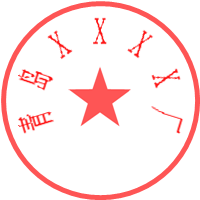 XXXX年XX月XX日山东省市场主体住所（经营场所）申报承诺书1.本文书适用于各类市场主体办理设立登记、住所（经营场所）变更登记。2.企业、农民专业合作社申请设立登记时，本承诺书由拟任法定代表人（个人独资企业投资人、合伙事务执行人或代表）签署；申请变更登记时，由法定代表人（个人独资企业投资人、合伙事务执行人或代表）签署，并加盖企业或农民专业合作社公章。3.市场主体为分支机构的，由隶属企业（农民专业合作社）法定代表人（个人独资企业投资人、合伙事务执行人或委派代表）签署，隶属企业（农民专业合作社）加盖公章。4.个体工商户申请设立登记、经营场所变更登记时，由个体工商户经营者本人签字。5.本承诺书适用“一照多址”，一个市场主体有多个经营场所的，每个经营场所应分别填写该承诺书。领取纸质版营业执照的缴回营业执照正、副本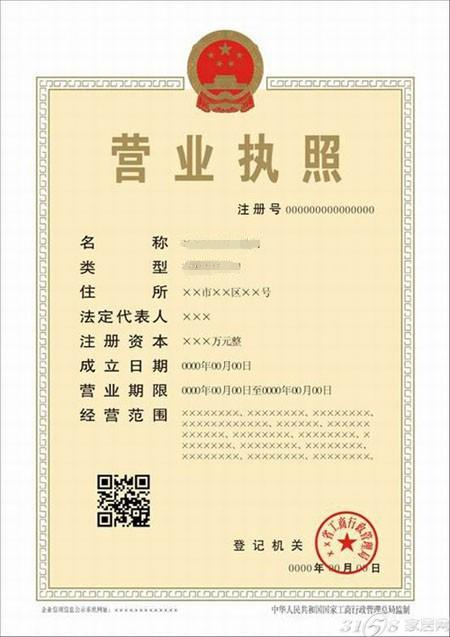 基本信息（必填项）基本信息（必填项）基本信息（必填项）基本信息（必填项）基本信息（必填项）基本信息（必填项）基本信息（必填项）基本信息（必填项）基本信息（必填项）基本信息（必填项）名称青岛XX食品经营部XX分部青岛XX食品经营部XX分部青岛XX食品经营部XX分部统一社会信用代码（设立登记无需填写）统一社会信用代码（设立登记无需填写）统一社会信用代码（设立登记无需填写）XXXXXXXXXXXXXXXXXXXXXXXX经营场所山东省（市/自治区）青岛市（地区/盟/自治州）市南区县（自治县/旗/自治旗/市/区）乡（民族乡/镇/街道）XXX    村（路/社区）XX号_XXX  单元  XXX  户_________________________________________________________________________山东省（市/自治区）青岛市（地区/盟/自治州）市南区县（自治县/旗/自治旗/市/区）乡（民族乡/镇/街道）XXX    村（路/社区）XX号_XXX  单元  XXX  户_________________________________________________________________________山东省（市/自治区）青岛市（地区/盟/自治州）市南区县（自治县/旗/自治旗/市/区）乡（民族乡/镇/街道）XXX    村（路/社区）XX号_XXX  单元  XXX  户_________________________________________________________________________山东省（市/自治区）青岛市（地区/盟/自治州）市南区县（自治县/旗/自治旗/市/区）乡（民族乡/镇/街道）XXX    村（路/社区）XX号_XXX  单元  XXX  户_________________________________________________________________________山东省（市/自治区）青岛市（地区/盟/自治州）市南区县（自治县/旗/自治旗/市/区）乡（民族乡/镇/街道）XXX    村（路/社区）XX号_XXX  单元  XXX  户_________________________________________________________________________山东省（市/自治区）青岛市（地区/盟/自治州）市南区县（自治县/旗/自治旗/市/区）乡（民族乡/镇/街道）XXX    村（路/社区）XX号_XXX  单元  XXX  户_________________________________________________________________________山东省（市/自治区）青岛市（地区/盟/自治州）市南区县（自治县/旗/自治旗/市/区）乡（民族乡/镇/街道）XXX    村（路/社区）XX号_XXX  单元  XXX  户_________________________________________________________________________山东省（市/自治区）青岛市（地区/盟/自治州）市南区县（自治县/旗/自治旗/市/区）乡（民族乡/镇/街道）XXX    村（路/社区）XX号_XXX  单元  XXX  户_________________________________________________________________________山东省（市/自治区）青岛市（地区/盟/自治州）市南区县（自治县/旗/自治旗/市/区）乡（民族乡/镇/街道）XXX    村（路/社区）XX号_XXX  单元  XXX  户_________________________________________________________________________联系电话XXXXXXXXXXXXXXXXXXXXXXXXXXXXXXXX邮政编码邮政编码邮政编码266000266000隶属市场主体（单位）类型类型□公司□合伙企业非公司企业法人□个人独资企业□农民专业合作社□其他□公司□合伙企业非公司企业法人□个人独资企业□农民专业合作社□其他□公司□合伙企业非公司企业法人□个人独资企业□农民专业合作社□其他□公司□合伙企业非公司企业法人□个人独资企业□农民专业合作社□其他□公司□合伙企业非公司企业法人□个人独资企业□农民专业合作社□其他□公司□合伙企业非公司企业法人□个人独资企业□农民专业合作社□其他□公司□合伙企业非公司企业法人□个人独资企业□农民专业合作社□其他隶属市场主体（单位）名称名称青岛XX食品经营部青岛XX食品经营部统一社会信用代码统一社会信用代码统一社会信用代码XXXXXXXXXXXXXXXX隶属市场主体（单位）登记机关登记机关填写分支机构所在地的登记机关填写分支机构所在地的登记机关经营期限经营期限经营期限长期长期□设立（仅设立登记填写）□设立（仅设立登记填写）□设立（仅设立登记填写）□设立（仅设立登记填写）□设立（仅设立登记填写）□设立（仅设立登记填写）□设立（仅设立登记填写）□设立（仅设立登记填写）□设立（仅设立登记填写）□设立（仅设立登记填写）申领执照□申领纸质执照其中：副本  个（电子执照系统自动生成，纸质执照自行勾选）□申领纸质执照其中：副本  个（电子执照系统自动生成，纸质执照自行勾选）□申领纸质执照其中：副本  个（电子执照系统自动生成，纸质执照自行勾选）□申领纸质执照其中：副本  个（电子执照系统自动生成，纸质执照自行勾选）□申领纸质执照其中：副本  个（电子执照系统自动生成，纸质执照自行勾选）□申领纸质执照其中：副本  个（电子执照系统自动生成，纸质执照自行勾选）□申领纸质执照其中：副本  个（电子执照系统自动生成，纸质执照自行勾选）□申领纸质执照其中：副本  个（电子执照系统自动生成，纸质执照自行勾选）□申领纸质执照其中：副本  个（电子执照系统自动生成，纸质执照自行勾选）经营范围（根据登记机关公布的经营项目分类标准办理经营范围登记）(申请人须根据企业自身情况填写《企业登记政府部门共享信息表》相关内容。)(申请人须根据企业自身情况填写《企业登记政府部门共享信息表》相关内容。)(申请人须根据企业自身情况填写《企业登记政府部门共享信息表》相关内容。)(申请人须根据企业自身情况填写《企业登记政府部门共享信息表》相关内容。)(申请人须根据企业自身情况填写《企业登记政府部门共享信息表》相关内容。)(申请人须根据企业自身情况填写《企业登记政府部门共享信息表》相关内容。)(申请人须根据企业自身情况填写《企业登记政府部门共享信息表》相关内容。)(申请人须根据企业自身情况填写《企业登记政府部门共享信息表》相关内容。)(申请人须根据企业自身情况填写《企业登记政府部门共享信息表》相关内容。)资金数额（分公司除外）	万元币种□人民币□其他_________	万元币种□人民币□其他_________	万元币种□人民币□其他_________	万元币种□人民币□其他_________	万元币种□人民币□其他_________经营期限经营期限经营期限□长期□年变更登记/备案□非公司企业分支机构改制变更登记/备案□非公司企业分支机构改制变更登记/备案□非公司企业分支机构改制变更登记/备案□非公司企业分支机构改制变更登记/备案□非公司企业分支机构改制变更登记/备案□非公司企业分支机构改制变更登记/备案□非公司企业分支机构改制变更登记/备案□非公司企业分支机构改制变更登记/备案□非公司企业分支机构改制变更登记/备案□非公司企业分支机构改制变更/备案/改制事项变更/备案/改制事项原登记内容原登记内容原登记内容原登记内容变更/备案/改制后登记内容变更/备案/改制后登记内容变更/备案/改制后登记内容变更/备案/改制后登记内容名称名称青岛XX食品经营部XX分部青岛XX食品经营部XX分部青岛XX食品经营部XX分部青岛XX食品经营部XX分部青岛XX食品经营部XXXX分部青岛XX食品经营部XXXX分部青岛XX食品经营部XXXX分部青岛XX食品经营部XXXX分部营业场所营业场所山东省青岛市XX区XX路XX号山东省青岛市XX区XX路XX号山东省青岛市XX区XX路XX号山东省青岛市XX区XX路XX号山东省青岛市XX区XX路XX号山东省青岛市XX区XX路XX号山东省青岛市XX区XX路XX号山东省青岛市XX区XX路XX号经营范围经营范围XXXXXXXXXXXXXXXXXXXXXXXXXXXX□注销(仅注销登记填写)□注销(仅注销登记填写)□注销(仅注销登记填写)□注销(仅注销登记填写)□注销(仅注销登记填写)注销方式□普通注销   □简易注销□普通注销   □简易注销□普通注销   □简易注销□普通注销   □简易注销注销原因□隶属企业（单位）决定撤销。□被登记机关依法吊销或撤销。□隶属企业（单位）决定撤销。□被登记机关依法吊销或撤销。□被依法责令关闭。□其它原因：□被依法责令关闭。□其它原因：。清税情况□已清理完毕□未涉及纳税义务□已清理完毕□未涉及纳税义务□已清理完毕□未涉及纳税义务□已清理完毕□未涉及纳税义务债权债务清理(分公司、个人独资/合伙企业分支机构不填写）□主管部门或者清算组织负责清理债权债务□债务清理完结□主管部门或者清算组织负责清理债权债务□债务清理完结□主管部门或者清算组织负责清理债权债务□债务清理完结□主管部门或者清算组织负责清理债权债务□债务清理完结负责人信息（仅设立及变更负责人填写）负责人信息（仅设立及变更负责人填写）负责人信息（仅设立及变更负责人填写）负责人信息（仅设立及变更负责人填写）负责人信息（仅设立及变更负责人填写）姓名张三国别（地区）国别（地区）中国身份证件类型居民身份证身份证件号码身份证件号码XXXXXXXX固定电话XXXXXXXX移动电话移动电话XXXXXXXX电子邮箱XXXXXXXX@163.comXXXXXXXX@163.comXXXXXXXX@163.comXXXXXXXX@163.com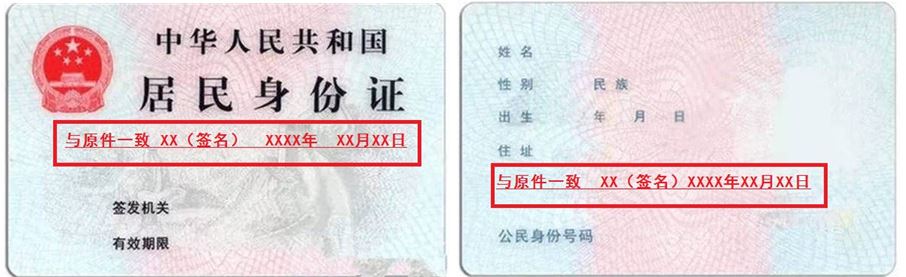 （身份证件复、影印件粘贴处）（身份证件复、影印件粘贴处）（身份证件复、影印件粘贴处）（身份证件复、影印件粘贴处）（身份证件复、影印件粘贴处）拟任负责人签字：  张三                                                        XXXX年  XX 月 XX 日拟任负责人签字：  张三                                                        XXXX年  XX 月 XX 日拟任负责人签字：  张三                                                        XXXX年  XX 月 XX 日拟任负责人签字：  张三                                                        XXXX年  XX 月 XX 日拟任负责人签字：  张三                                                        XXXX年  XX 月 XX 日负责人任免文件经决定，免去的负责人职务。经决定，兹任命为负责人。负责人任免文件经决定，免去的负责人职务。经决定，兹任命为负责人。负责人任免文件经决定，免去的负责人职务。经决定，兹任命为负责人。负责人任免文件经决定，免去的负责人职务。经决定，兹任命为负责人。负责人任免文件经决定，免去的负责人职务。经决定，兹任命为负责人。指定代表/委托代理人（必填项）指定代表/委托代理人（必填项）指定代表/委托代理人（必填项）指定代表/委托代理人（必填项）委托权限1、同意不同意□核对登记材料中的复印件并签署核对意见；2、同意不同意□修改企业自备文件的错误；3、同意不同意□修改有关表格的填写错误；4、同意不同意□领取营业执照和有关文书。1、同意不同意□核对登记材料中的复印件并签署核对意见；2、同意不同意□修改企业自备文件的错误；3、同意不同意□修改有关表格的填写错误；4、同意不同意□领取营业执照和有关文书。1、同意不同意□核对登记材料中的复印件并签署核对意见；2、同意不同意□修改企业自备文件的错误；3、同意不同意□修改有关表格的填写错误；4、同意不同意□领取营业执照和有关文书。固定电话移动电话XXXXXXXX指定代表/委托代理人签字：李四指定代表/委托代理人签字：李四XX年 XX  月XX  日XX年 XX  月XX  日申请人签署（必填项）申请人签署（必填项）申请人签署（必填项）申请人签署（必填项）本申请人和签字人承诺如下，并承担相应的法律责任：（一）填报的信息及提交的材料真实、准确、有效、完整。（二）使用的名称符合《企业名称登记管理规定》有关要求，不含有损国家、社会公共利益或违背公序良俗及有其他不良影响的内容；名称与他人使用的名称近似侵犯他人合法权益的，依法承担法律责任；如使用的名称被登记机关认定为不适宜名称，将主动配合登记机关进行纠正。（三）已依法取得住所（经营场所） 使用权，申请登记的住所（经营场所）信息与实际一致。（四）经营范围涉及法律、行政法规、国务院决定规定、地方行政法规和地方规章规定，需要办理许可的，在取得相关部门批准前，不从事相关经营活动。本申请人和签字人承诺如下，并承担相应的法律责任：（一）填报的信息及提交的材料真实、准确、有效、完整。（二）使用的名称符合《企业名称登记管理规定》有关要求，不含有损国家、社会公共利益或违背公序良俗及有其他不良影响的内容；名称与他人使用的名称近似侵犯他人合法权益的，依法承担法律责任；如使用的名称被登记机关认定为不适宜名称，将主动配合登记机关进行纠正。（三）已依法取得住所（经营场所） 使用权，申请登记的住所（经营场所）信息与实际一致。（四）经营范围涉及法律、行政法规、国务院决定规定、地方行政法规和地方规章规定，需要办理许可的，在取得相关部门批准前，不从事相关经营活动。本申请人和签字人承诺如下，并承担相应的法律责任：（一）填报的信息及提交的材料真实、准确、有效、完整。（二）使用的名称符合《企业名称登记管理规定》有关要求，不含有损国家、社会公共利益或违背公序良俗及有其他不良影响的内容；名称与他人使用的名称近似侵犯他人合法权益的，依法承担法律责任；如使用的名称被登记机关认定为不适宜名称，将主动配合登记机关进行纠正。（三）已依法取得住所（经营场所） 使用权，申请登记的住所（经营场所）信息与实际一致。（四）经营范围涉及法律、行政法规、国务院决定规定、地方行政法规和地方规章规定，需要办理许可的，在取得相关部门批准前，不从事相关经营活动。本申请人和签字人承诺如下，并承担相应的法律责任：（一）填报的信息及提交的材料真实、准确、有效、完整。（二）使用的名称符合《企业名称登记管理规定》有关要求，不含有损国家、社会公共利益或违背公序良俗及有其他不良影响的内容；名称与他人使用的名称近似侵犯他人合法权益的，依法承担法律责任；如使用的名称被登记机关认定为不适宜名称，将主动配合登记机关进行纠正。（三）已依法取得住所（经营场所） 使用权，申请登记的住所（经营场所）信息与实际一致。（四）经营范围涉及法律、行政法规、国务院决定规定、地方行政法规和地方规章规定，需要办理许可的，在取得相关部门批准前，不从事相关经营活动。法定代表人（隶属企业投资人/合伙企业执行事务合伙人或委派代表）签字：王五法定代表人（隶属企业投资人/合伙企业执行事务合伙人或委派代表）签字：王五法定代表人（隶属企业投资人/合伙企业执行事务合伙人或委派代表）签字：王五法定代表人（隶属企业投资人/合伙企业执行事务合伙人或委派代表）签字：王五隶属企业（单位）盖章XX年 XX  月XX 日隶属企业（单位）盖章XX年 XX  月XX 日隶属企业（单位）盖章XX年 XX  月XX 日隶属企业（单位）盖章XX年 XX  月XX 日姓名XXX固定电话XXXXXXX移动电话XXXXXXXXXX电子邮箱XXXXXX@XXX.com身份证件类型中华人民共和国居民身份证身份证件号码XXXXXXXXXXXXXXX市场主体名称市场主体名称青岛XX有限公司青岛XX有限公司统一社会信用代码：（只需变更住所填写）住所（经营场所）信息详细地址山东省青岛市 XX区（县）XX街道（乡、镇）XX 路（村、社区）XX号 XX济南、青岛、烟台企业，请选择住所（经营场所）是否在自贸试验区范围（□是□否 ）山东省青岛市 XX区（县）XX街道（乡、镇）XX 路（村、社区）XX号 XX济南、青岛、烟台企业，请选择住所（经营场所）是否在自贸试验区范围（□是□否 ）山东省青岛市 XX区（县）XX街道（乡、镇）XX 路（村、社区）XX号 XX济南、青岛、烟台企业，请选择住所（经营场所）是否在自贸试验区范围（□是□否 ）住所（经营场所）信息房屋权属及法定用途所有权人姓名/名称：张三        联系电话：13845678912身份证号（统一社会信用代码）：3702xxxxxxxx所有权人姓名/名称：张三        联系电话：13845678912身份证号（统一社会信用代码）：3702xxxxxxxx所有权人姓名/名称：张三        联系电话：13845678912身份证号（统一社会信用代码）：3702xxxxxxxx住所（经营场所）信息房屋权属及法定用途产权证件名称：                     证件编号：产权证件名称：                     证件编号：产权证件名称：                     证件编号：住所（经营场所）信息房屋权属及法定用途□自用□租赁  □转租□工业或商用  □住宅   □ 席位  □ 商务秘书□集中办公区   □其他□工业或商用  □住宅   □ 席位  □ 商务秘书□集中办公区   □其他本申请人作出如下承诺：     1.申请人承诺，已取得所申报住所（经营场所）的合法使用权，通过租赁或转租方式获得使用权的，承诺已签订了房屋租赁合同，并经房屋所有权人同意在本住所（经营场所）从事生产经营活动。住所（经营场所）信息表述真实无误，如真实情况与填报不符，视为提交虚假材料，承担由此引发的相关法律责任；    2.申请人承诺，该住所（经营场所）不属于非法建筑、危险建筑、被拆迁房屋等依法不能用作住所（经营场所）的房屋；    3.申请人承诺，在住所（经营场所）不从事危及国家安全、存在严重安全隐患、影响人民身体健康、对环境造成污染以及国家法律法规、国务院决定和各级地方政府明确规定不得开展的生产经营活动；4.申请人承诺，法律、法规规定应当经有关部门批准方可在该住所（经营场所）从事相关经营活动的，取得许可证或批准文件后再开展相关经营活动；5.申请人已知悉《中华人民共和国民法典》等涉及住宅改变为经营性用房（以下称：住改商）的有关规定，并承诺，如本住所（经营场所）是住改商的，已按照法律法规规定履行相关程序，并获得有利害关系的业主一致同意；6.申请人承诺，自觉接受登记机关及相关部门的监督管理，如违反相关法律法规及政策规定将承担一切法律责任。                                      申请人签字/盖章：XX                                                年     月     日本申请人作出如下承诺：     1.申请人承诺，已取得所申报住所（经营场所）的合法使用权，通过租赁或转租方式获得使用权的，承诺已签订了房屋租赁合同，并经房屋所有权人同意在本住所（经营场所）从事生产经营活动。住所（经营场所）信息表述真实无误，如真实情况与填报不符，视为提交虚假材料，承担由此引发的相关法律责任；    2.申请人承诺，该住所（经营场所）不属于非法建筑、危险建筑、被拆迁房屋等依法不能用作住所（经营场所）的房屋；    3.申请人承诺，在住所（经营场所）不从事危及国家安全、存在严重安全隐患、影响人民身体健康、对环境造成污染以及国家法律法规、国务院决定和各级地方政府明确规定不得开展的生产经营活动；4.申请人承诺，法律、法规规定应当经有关部门批准方可在该住所（经营场所）从事相关经营活动的，取得许可证或批准文件后再开展相关经营活动；5.申请人已知悉《中华人民共和国民法典》等涉及住宅改变为经营性用房（以下称：住改商）的有关规定，并承诺，如本住所（经营场所）是住改商的，已按照法律法规规定履行相关程序，并获得有利害关系的业主一致同意；6.申请人承诺，自觉接受登记机关及相关部门的监督管理，如违反相关法律法规及政策规定将承担一切法律责任。                                      申请人签字/盖章：XX                                                年     月     日本申请人作出如下承诺：     1.申请人承诺，已取得所申报住所（经营场所）的合法使用权，通过租赁或转租方式获得使用权的，承诺已签订了房屋租赁合同，并经房屋所有权人同意在本住所（经营场所）从事生产经营活动。住所（经营场所）信息表述真实无误，如真实情况与填报不符，视为提交虚假材料，承担由此引发的相关法律责任；    2.申请人承诺，该住所（经营场所）不属于非法建筑、危险建筑、被拆迁房屋等依法不能用作住所（经营场所）的房屋；    3.申请人承诺，在住所（经营场所）不从事危及国家安全、存在严重安全隐患、影响人民身体健康、对环境造成污染以及国家法律法规、国务院决定和各级地方政府明确规定不得开展的生产经营活动；4.申请人承诺，法律、法规规定应当经有关部门批准方可在该住所（经营场所）从事相关经营活动的，取得许可证或批准文件后再开展相关经营活动；5.申请人已知悉《中华人民共和国民法典》等涉及住宅改变为经营性用房（以下称：住改商）的有关规定，并承诺，如本住所（经营场所）是住改商的，已按照法律法规规定履行相关程序，并获得有利害关系的业主一致同意；6.申请人承诺，自觉接受登记机关及相关部门的监督管理，如违反相关法律法规及政策规定将承担一切法律责任。                                      申请人签字/盖章：XX                                                年     月     日本申请人作出如下承诺：     1.申请人承诺，已取得所申报住所（经营场所）的合法使用权，通过租赁或转租方式获得使用权的，承诺已签订了房屋租赁合同，并经房屋所有权人同意在本住所（经营场所）从事生产经营活动。住所（经营场所）信息表述真实无误，如真实情况与填报不符，视为提交虚假材料，承担由此引发的相关法律责任；    2.申请人承诺，该住所（经营场所）不属于非法建筑、危险建筑、被拆迁房屋等依法不能用作住所（经营场所）的房屋；    3.申请人承诺，在住所（经营场所）不从事危及国家安全、存在严重安全隐患、影响人民身体健康、对环境造成污染以及国家法律法规、国务院决定和各级地方政府明确规定不得开展的生产经营活动；4.申请人承诺，法律、法规规定应当经有关部门批准方可在该住所（经营场所）从事相关经营活动的，取得许可证或批准文件后再开展相关经营活动；5.申请人已知悉《中华人民共和国民法典》等涉及住宅改变为经营性用房（以下称：住改商）的有关规定，并承诺，如本住所（经营场所）是住改商的，已按照法律法规规定履行相关程序，并获得有利害关系的业主一致同意；6.申请人承诺，自觉接受登记机关及相关部门的监督管理，如违反相关法律法规及政策规定将承担一切法律责任。                                      申请人签字/盖章：XX                                                年     月     日本申请人作出如下承诺：     1.申请人承诺，已取得所申报住所（经营场所）的合法使用权，通过租赁或转租方式获得使用权的，承诺已签订了房屋租赁合同，并经房屋所有权人同意在本住所（经营场所）从事生产经营活动。住所（经营场所）信息表述真实无误，如真实情况与填报不符，视为提交虚假材料，承担由此引发的相关法律责任；    2.申请人承诺，该住所（经营场所）不属于非法建筑、危险建筑、被拆迁房屋等依法不能用作住所（经营场所）的房屋；    3.申请人承诺，在住所（经营场所）不从事危及国家安全、存在严重安全隐患、影响人民身体健康、对环境造成污染以及国家法律法规、国务院决定和各级地方政府明确规定不得开展的生产经营活动；4.申请人承诺，法律、法规规定应当经有关部门批准方可在该住所（经营场所）从事相关经营活动的，取得许可证或批准文件后再开展相关经营活动；5.申请人已知悉《中华人民共和国民法典》等涉及住宅改变为经营性用房（以下称：住改商）的有关规定，并承诺，如本住所（经营场所）是住改商的，已按照法律法规规定履行相关程序，并获得有利害关系的业主一致同意；6.申请人承诺，自觉接受登记机关及相关部门的监督管理，如违反相关法律法规及政策规定将承担一切法律责任。                                      申请人签字/盖章：XX                                                年     月     日